§1.  Appointment; compensationThe municipal officers of a town that borders or contains territorial waters, on request by any person desiring mooring privileges or regulation of mooring privileges for boats or vessels, shall appoint a harbor master for a term of not less than one year, who is subject to all the duties and liabilities of that office as prescribed by state law, municipal ordinances and regulations adopted by the municipal officers, municipal harbor commissioners, municipal port authorities or other such bodies empowered to regulate municipal harbors.  The municipal officers may establish the harbor master's compensation and, for cause by them declared in writing, after due notice to the officer and hearing, if requested, remove the harbor master and appoint another one.  [PL 2005, c. 492, §4 (AMD).]The municipal officers may prohibit a harbor master from making arrests or carrying a weapon.  A harbor master may not make arrests or carry a firearm unless the harbor master has successfully completed the training requirements prescribed in Title 25, section 2804‑I.  Any law enforcement officer vested with the authority to carry a weapon and make arrests has the authority to enforce this subchapter.  [PL 1999, c. 682, §6 (AMD).]For purposes of this section, "territorial waters" has the same meaning as provided in Title 12, section 6001, subsection 48‑B.  [PL 2005, c. 492, §4 (NEW).]SECTION HISTORYPL 1977, c. 696, §330 (AMD). PL 1985, c. 531, §2 (AMD). PL 1985, c. 692, §§1,4 (RPR). PL 1987, c. 412, §§1,8 (RPR). PL 1987, c. 655, §1 (AMD). PL 1999, c. 682, §6 (AMD). PL 2005, c. 492, §4 (AMD). The State of Maine claims a copyright in its codified statutes. If you intend to republish this material, we require that you include the following disclaimer in your publication:All copyrights and other rights to statutory text are reserved by the State of Maine. The text included in this publication reflects changes made through the First Regular and First Special Session of the 131st Maine Legislature and is current through November 1, 2023
                    . The text is subject to change without notice. It is a version that has not been officially certified by the Secretary of State. Refer to the Maine Revised Statutes Annotated and supplements for certified text.
                The Office of the Revisor of Statutes also requests that you send us one copy of any statutory publication you may produce. Our goal is not to restrict publishing activity, but to keep track of who is publishing what, to identify any needless duplication and to preserve the State's copyright rights.PLEASE NOTE: The Revisor's Office cannot perform research for or provide legal advice or interpretation of Maine law to the public. If you need legal assistance, please contact a qualified attorney.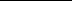 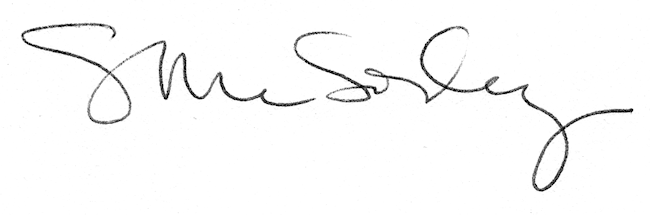 